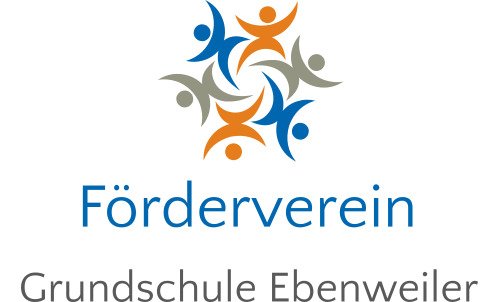 STADTRADELN Ebenweiler vom 12.06. – 02.07.21Liebe Schüler*innen, liebe Eltern!Auch der Förderverein der Grundschule Ebenweiler geht beim STADTRADELN Ebenweiler mit einem eigenen Team an den Start. Hierzu brauchen wir viele kleine und große Radfahrer*innen, die drei Wochen lang möglichst viele Kilometer für unser Team sammeln! Also meldet euch schnell an unter www.stadtradeln.de/ebenweiler und tretet dem Team „Förderverein Grundschule“ bei. Nähere Infos zum STADTRADELN findet ihr auf der Rückseite.Für die Schüler*innen der Grundschule winken tolle Preise: Wer von Klasse 1/2 in diesem Zeitraum mindestens 20 km mit dem Fahrrad geschafft hat bzw. von Klasse 3/4 mindestens 40 km, bekommt ein kleines Geschenk vom Förderverein. Außerdem werden in beiden Klassenstufen jeweils die drei fleißigsten Radfahrer*innen mit einem Preis bedacht. Zu guter Letzt bekommen alle teilnehmenden Schüler*innen eine Urkunde mit den erreichten Kilometern. Auf der Homepage der Grundschule findet ihr unter der Rubrik „Förderverein“ ab dem Starttag ein paar Vorschläge für familienfreundliche Fahrrad-Rätsel-Touren rund um Ebenweiler zum Herunterladen. Vielleicht ist das ein weiterer Anreiz, um viele Radkilometer zu sammeln?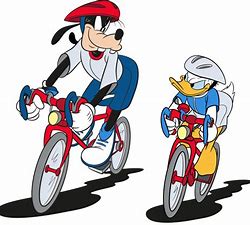 Übrigens: Natürlich können auch Nicht-Vereinsmitglieder unserem Team beitreten und Kilometer für uns sammeln! Fragt also am besten mal im Verwandten- und Bekanntenkreis nach, wer noch in unserem Team mitradeln möchte.Der Förderverein der Grundschule Ebenweiler freut sich über viele radfahrbegeisterte Teilnehmer*innen und wünscht 
viel Spaß beim Kilometersammeln!Das ist STADTRADELN:STADTRADELN - die perfekte Kombination aus Teamspirit, Frischluft und Klimaschutz. Der Wettbewerb des Klima-Bündnis wird in Baden-Württemberg im Rahmen der Landesinitiative RadKULTUR gefördert. Das Ziel: an 21 aufeinander folgenden Tagen sollen möglichst viele Kilometer CO-frei mit dem Rad oder Pedelec zurückgelegt werden. Melde dich an und radle mit uns drei Wochen für die Gesundheit und das Klima.Und so geht`s:Anmeldung über www.stadtradeln.de/ebenweiler oder über die kostenlose STADTRADELN App.Tritt dem Team „Förderverein Grundschule“ bei.Während der Aktion geradelte Kilometer eintragen oder tracken.Wer Hilfe bei der Anmeldung benötigt, kann sich per e-mail bei stadtradeln@ebenweiler.de oder telefonisch unter Tel. 91610 melden.STADTRADELN AppMit der STADTRADELN App bist du noch smarter unterwegs. Du trackst deine Strecken ganz einfach per GPS und die App schreibt die Kilometer deinem Team und deiner Kommune gut. Bitte beachtet die aktuell gültigen Corona-Regeln!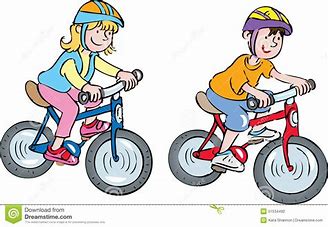 §1 Grundregeln STVODie Teilnahme am Straßenverkehr erfordert ständige Vorsicht und gegenseitige Rücksicht.Wer am Straßenverkehr teilnimmt, hat sich so zu verhalten, dass kein anderer geschädigt, gefährdet oder, mehr als nach den Umständen unvermeidbar, behindert oder belästigt wird.